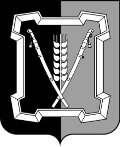 СОВЕТ  КУРСКОГО  МУНИЦИПАЛЬНОГО  ОКРУГАСТАВРОПОЛЬСКОГО КРАЯРЕШЕНИЕ 08 июля 2021 г.                             ст-ца Курская                                          № 236О принятии движимого имущества муниципального образования Галюгаевского сельсовета Курского района Ставропольского края в муниципальную собственность Курского муниципального округа Ставропольского краяВ соответствии с Гражданским кодексом Российской Федерации, Федеральным законом от 06 октября 2003 г. № 131-ФЗ «Об общих принципах организации местного самоуправления в Российской Федерации», Законом Ставропольского края от 31 января 2020 г. № 9-кз «О преобразовании муниципальных образований, входящих в состав Курского муниципального района Ставропольского края, и об организации местного самоуправления на территории Курского района Ставропольского края», решением Совета Кур-ского муниципального округа Ставропольского края от 30 сентября 2020 г. № 8 «О вопросах правопреемства», Уставом Курского муниципального окру-га Ставропольского краяСовет Курского муниципального округа Ставропольского краяРЕШИЛ:1. Принять из муниципальной собственности муниципального образования Галюгаевского сельсовета Курского района Ставропольского края в муниципальную собственность Курского муниципального округа Ставропольского края движимое имущество, находящееся на балансовом учете, по перечню согласно приложению к настоящему решению.2. Администрации Курского муниципального округа Ставропольского края обеспечить в установленном порядке принятие имущества, указанного в пункте 1 настоящего решения, в муниципальную собственность Курского муниципального округа Ставропольского края по акту приема-передачи.3. Настоящее решение вступает в силу со дня его подписания и распространяется на правоотношения, возникшие с 01 января 2021 г.Приложениек решению Совета Курскогомуниципального округаСтавропольского края                                                                                                                                                                                от 08 июля 2021 г. № 236                                                           ПЕРЕЧЕНЬдвижимого имущества муниципального образования Галюгаевского сельсовета Курского района Ставропольского края передаваемого в муниципальную собственность Курского муниципального округа Ставропольского краяПредседатель Совета Курскогомуниципального округа Ставропольского края      А.И.ВощановГлава Курскогомуниципального округа Ставропольского края       С.И.Калашников№п/пНаименование имуществаИнвентарный номерБалансоваястоимость (руб.)Остаточная стоимость123451.Карусель-0111013220200000122500,000,002.Карусель-0111013220200000222500,000,003.Тренажер Гребля (уличный)11013220190000818560,000,004.Тренажер Верхняя тяга (уличный)11013220190000729670,000,005.Тренажер Жим от груди (уличный)11013220190000629500,000,006.Тренажер Маятник (уличный)11013220190000521840,000,007.Тренажер Гиперэкстензия наклонная - для спины (уличный)11013220190000414480,000,00123458.Тренажер для укрепления рук (уличный)11013220190000314670,000,009.Велотренажер уличный11013220190000247620,000,0010.Тренажер Скамья для пресса (уличный)11013220190000113340,000,0011.Системный блок11010020140000515220,000,0012.Монитор Philips TFT 18.5" 196V4LSB2 (10/62)1101002014000033590,000,0013.Монитор Philips TFT 18.5" 196V4LSB2 (10/62)1101002014000043590,000,0014.Принтер HP LaserJet Pro P11021101002014000024190,000,0015.Сканер Canon CPI Lide 1201101342015000044390,000,0016.Монитор Acer TFT 19,5 V206HQL BI1101342015000036690,000,0017.Котел напольный11013420130000435000,000,0018.Бойлер накопительный1101342013000036500,000,0019.Насос отопления1101342013000024600,000,0020.Сплит AUX ASW -(H)12A4/SK-мощность охлаждения 3200/352011013420140000219200,000,0021.Ноутбук Lenovo 15.6"11013420170000233825,000,001234522.Системный блок в сборе11013420160000227185,000,0023.Сплит AUX ASW -(H)09A4/SK-мощность охлаждения 2500/270011013420140000116800,000,0024.Системный блок11013420150000126650,000,0025.Переплетная машина11013420130000113900,000,0026.Лазерный принтер Canon LBP-6000B11013420190000812590,000,0027.МФУ Xerox WC3025 (принтер, копир, сканер)11013420190000711350,000,0028.Системный блок в сборе Accord ACC-CT29111013420190000630280,000,0029.Системный блок в сборе LinkWord11013420190000524245,000,0030.Принтер Epson LX-35011013420160000122000,000,0031.Компьютер в сборе11013420170000138690,000,0032.Сплит система Ace-12YN1_15Y11013420150000219577,000,0033.Сплит система BALLU VISION PRO-12 BSVP/111013420200000525000,000,0034.Холодильник INDESIT DS 4180 E11013420200000421500,000,001234535.Сплит система BALLU VISION PRO-12 BSVP/211013420200000625000,000,0036.Сплит система BALLU VISION PRO-12 BSVP/311013420200000725000,000,0037.Сплит система BALLU VISION PRO-12 BSVP/411013420200000825000,000,0038.Системный блок в сборе11013420170000331175,000,0039.Аппарат высокого давления 1.520-930 HD 5/1511013420190000357688,000,0040.Пылесос Samsung SC-47521101342015000056990,000,0041.Сейф 300* 440*3351101040001545990,000,0042.Кресло руководителя11013620190000142400,000,0043.Стол компьютерный + письменный №11101060001697435,800,0044.Мебель (шкаф)11013620150000130920,400,0045.Комплект офисной мебели11010600005729920,000,0046.Стойка офисная11010600016416491,000,0047.Стол компьютерный + письменный №21101060001666308,850,001234548.Шкаф книжный №11101060002124365,350,0049.Шкаф книжный №21101060002134365,350,0050.Шкаф офисный -21101060002144310,000,0051.Шкаф офисный -31101060002154310,000,0052.Шкаф офисный1101060002164310,000,0053.Подставка под флаги1101060001133910,850,0054.Стол эгрономический1101060001733842,640,0055.Шкаф1101060002093143,250,0056.Тумба приставная с  ящиками на колесиках1101362013000135175,000,0057.Тумба приставная с дверцей на колесиках1101362013000124100,000,0058.Стол-парта 1600*8001101362013000113450,000,0059.Стол бук (столешница)1101362013000093465,000,0060.Кресло руководителя CH-879DG/Blak (пластик тем. сер. чер. ис. кожа)11013620150000213180,000,001234561.Кресло Аtlant ECO-301101362012000016490,000,0062.Горка11013620130000826000,000,0063.Качели двухместные11013620130000514000,000,0064.Песочница1101362013000049000,000,0065.Лавочка1101362013000024800,000,0066.Горка «Ветерок»11013620150001418210,000,0067.Качели «Упрощенные»1101362015000129780,000,0068.Рукоход «Стандартный»11013620150000710980,000,0069.Скамья для преса «уличная»1101362015000067190,000,0070.Контейнер под ТБО1101362017000015680,000,0071.Контейнер под ТБО1101362017000025680,000,0072.Контейнер под ТБО1101362017000035680,000,0073.Контейнер под ТБО1101362017000045680,000,001234574.Контейнер под ТБО1101362017000055680,000,0075.Контейнер под ТБО1101362017000065680,000,0076.Многоункциональное устройство HP LaserjJet Pro M125ra MFP1101342016000019970,000,0077.Компьютер в сборе11013420160000229490,000,0078.Принтер Canon i-Sensys LBP - 6030B1101342016000046220,000,0079.Монитор Philips TFT 18,5@ 193V5LSB21101342016000036690,000,0080.Бас-гитара1101342013000035990,000,0081.Басовый комбо1101342013000029900,000,0082.Вокальная радиосистема с руч. передат. и капсюлем1101342012000027100,000,0083.Ноутбук ASUS K54Ly11013420120000120850,000,0084.Пректор Acer U5313W DLP 3100Lm WXGA 100006111010020140000260150,0035087,2585.Экран насенный Digis Optimal-BDSOB-4307  MW 300x2251101342014000089990,000,0086.Ноутбук ASUS K551LN core i3-4010U4Gb/750Gb GT840W W8. 1SL6411010020140000129860,000,001234587.Микшер Behringer X1832USB11013420190000119930,000,0088.Светооборудование (пульт, лазер, прожектора, паровыделитель, эффекты)110134201900002252620,00202096,0489.Динамик керамический магнит1101342014000065500,000,0090.Динамик керамический магнит1101342014000065500,000,0091.Микшерный пульт11013420140000525200,000,0092.Контроллер WORK Scan 1216 DMX11013420150000235000,000,0093.WORK STAGE 16DMX Диммерный пульт управления светом1101040000048150,000,0094.Микрофон-21101040000889900,000,0095.Оборудование пожарной сигнализации11010400010599964,170,0096.СВЕТОЧ DDR 12-25 цифровой диаметр 12 каналов по 5квт11010400014237300,000,0097.Системный блок 3 .6х2/1Gb\DVD-RW\PCI-E1101040001577660,000,0098.Фотоаппарат цифровой SAMSUNG STW-S850B1101040002016500,000,0099.Активная акустическая система ААС-150 R11010400001315000,000,0012345100.Баян11010400020593578,590,00101.Пианино «Терек»110104000209403452,030,00102.Пианино «Ноктюрн»110104000210174191,540,00103.Электрогитара «Динамит»11010400021196631,510,00104.Электрогитара «Урал»11010400021253401,380,00105.Казачий костюм «Аксинья»1101362016000014500,000,00106.Казачий костюм «Аксинья»1101362016000024500,000,00107.Казачий костюм «Аксинья»1101362016000034500,000,00108.Казачий костюм «Аксинья»1101362016000044500,000,00109.Казачий костюм «Аксинья»1101362016000054500,000,00110.Казачий костюм «Аксинья»1101362016000064500,000,00111.Казачий костюм «Аксинья»"1101362016000074500,000,00112.Костюм женский1101362017000073500,000,0012345113.Костюм женский1101362017000083500,000,00114.Костюм женский1101362017000093500,000,00115.Костюм женский1101362017000103500,000,00116.Костюм женский1101362017000113500,000,00117.Костюм женский1101362017000123500,000,00118.Костюм женский1101362017000133500,000,00119.Костюм женский1101362017000143500,000,00120.Костюм женский1101362017000153500,000,00121.Костюм женский1101362017000163500,000,00122.Костюм женский1101362017000173500,000,00123.Костюм женский1101362017000183500,000,00124.Костюм женский1101362017000193500,000,00125.Костюм женский1101362017000203500,000,00126.Костюм женский1101362017000213500,000,0012345127.Фигура - белоснежка1101332012000105200,000,00128.Фигура - олень1101332012000073520,000,00129.Фигура - оленита1101332012000063520,000,00130.Фигура - ослик1101332012000054400,000,00131.Орел средний1101332012000044240,000,00132.Фонтан Посейдон11010020120000120000,000,00133.Фонтан «Рисада»11010020120000215000,000,00134.Костюм «Казачка Аксинья»1101362017000015741,660,00135.Костюм «Казачка Аксинья»1101362017000025741,660,00136.Костюм «Казачка Аксинья»1101362017000035741,660,00137.Костюм «Казачка Аксинья»1101362017000045741,660,00138.Костюм «Казачка Аксинья»1101362017000055741,660,00139.Костюм «Казачка Аксинья»1101362017000065741,660,0012345140.Подклада к генеральному занавесу11013620110001256000,000,00141.Генеральный занавес с бахромой с зол.отделкой11013620110001757000,000,00142.Фистон с бахрамой 1,8м*5м1101362011000163950,000,00143.Ламбрикен с бахромой 3,0м*1,75м1101362011000147000,000,00144.Ламбрикен с бахромой 3,0м*1,75м1101362011000157000,000,00145.Атласная подкладка 7м*18м11013620110001325000,000,00146.Базовый блок ВПС-250/1,21101362011000189250,000,00147.Кресло руководителя-211010600007510500,000,00148.ПТО 500 ARTSPOT GX-9.5 светильник театральный линзовый-11101060001294500,000,00149.ПТО 500 ARTSPOT GX-9.5 светильник театральный линзовый-21101060001304500,000,00150.ПТО 500 ARTSPOT GX-9.5 светильник театральный линзовый-31101060001314500,000,00151.ПТО 500 ARTSPOT GX-9.5 светильник театральный линзовый-41101060001324500,000,00152.ПТО 500 ARTSPOT GX-9.5 светильник театральный линзовый-51101060001334500,000,0012345153.ПТО 500 ARTSPOT GX-9.5 светильник театральный линзовый-61101060001344500,000,00154.ПТО 500 ARTSPOT GX-9.5 светильник театральный линзовый-71101060001354500,000,00155.ПТО 500 ARTSPOT GX-9.5 светильник театральный линзовый-81101060001364500,000,00156.Трибуна на ножке1101060002034100,000,00157.Генеральный занавес с бахромой и золотистой отделкой 7х18 м110106000206/357000,000,00158.Арлекин (трубочки) 1,5х36 м110106000206/414000,000,00159.Арлекин (трубочки) 1,5х36 м110106000206/514000,000,00160.Арлекин (трубочки) 1,5х36 м110106000206/614000,000,00161.Театральный ламбрикен с бахрамой 3мх1,75м1101362011000017000,000,00162.Театральный ламбрикен с бахрамой 3мх1,75м1101362011000027000,000,00163.Театральный ламбрикен с бахрамой 3мх1,75м1101362011000037000,000,00164.Театральный ламбрикен с бахрамой 3мх1,75м1101362011000047000,000,00165.Театральный ламбрикен с бахрамой 3мх1,75м1101362011000057000,000,0012345166.Театральный ламбрикен с бахрамой 3мх1,75м1101362011000067000,000,00167.Подклада к генеральному занавесу110106000206/756000,000,00168.Кулисы с утяжкой 7м*3,35м1101362011000089750,000,00169.Кулисы с утяжкой 7м*3,35м1101362011000099750,000,00170.Кулисы с утяжкой 7м*3,35м1101362011000109750,000,00171.Кулисы с утяжкой 7м*3,35м1101362011000119750,000,00172.Фистон с бахрамой 1,8м*5 м1101362011000074950,000,00173.Ламбрикен средний для зала 2,3*1,2м1101362012000033700,000,00174.Ламбрикен средний для зала 2,3*1,2м1101362012000043700,000,00175.Ламбрикен средний для зала 2,3*1,2м1101362012000053700,000,00176.Ламбрикен средний для зала 2,3*1,2м1101362012000063700,000,00177.Ламбрикен средний для зала 2,3*1,2м1101362012000073700,000,00178.Ламбрикен средний для зала 2,3*1,2м1101362012000083700,000,0012345179.Ламбрикен средний для зала 2,3*1,2м1101362012000093700,000,00180.Ковровые изделия11013620110005614948,000,00181.Ковровые изделия11013620120001014948,000,00182.Задник сцены 13*24 м11013620110005730002,000,00183.Кулисы с утяжкой 7м*3,65 м1101362011000589750,000,00184.Кулисы с утяжкой 7м*3,65 м1101362011000599750,000,00185.Средние ламбрикены 2,3*120 м1101362011000863700,000,00186.Средние ламбрикены 2,3*120 м1101362011000873700,000,00187.Средние ламбрикены 2,3*120 м1101362011000883700,000,00188.ПП Верба Клиент0000000000000018580,000,00189.Комплект казачьей формы (Черкеска, бешмет, башлык)0000000000000028580,000,00190.Комплект казачьей формы (Черкеска, бешмет, башлык)0000000000000038580,000,00191.Комплект казачьей формы (Черкеска, бешмет, башлык)0000000000000048580,000,0012345192.Концертный костюм (блуза, юбка)-10000000000000057500,000,00193.Концертный костюм (блуза, юбка)-20000000000000067500,000,00194.Концертный костюм (блуза, юбка)-30000000000000077500,000,00195.Концертный костюм (блуза, юбка)-40000000000000087500,000,00196.Концертный костюм (блуза, юбка)-50000000000000097500,000,00197.Концертный костюм (блуза, юбка)-60000000000000107500,000,00198.Концертный костюм (блуза, юбка)-70000000000000117500,000,00199.Концертный костюм (блуза, юбка)-80000000000000127500,000,00200.Концертный костюм (блуза, юбка)-90000000000000137500,000,00201.Концертный костюм (блуза, юбка)-100000000000000147500,000,00202.Система видеонаблюдения в администрации-93676,660,00203.Фонтан-166160,000,00204.Стадион-42146,000,0012345205.Ограда кладбища-162600,00162600,00206.Система видеонаблюдения ДК-252425,76252425,76207.UPS Ippon BackPro 6001101002014000012290,000,00208.Скамейка со спинкой-30000,000,00209.Счетчик ЦЭ 6803В-2700,000,00210.Урна1101362012000031500,000,00211.Урна1101362012000041500,000,00212.Урна1101362012000051500,000,00213.Урна1101362012000061500,000,00214.Урна1101362012000071500,000,00215.Урна1101362012000081500,000,00216.Урна1101362012000091500,000,00217.Урна1101362012000101500,000,00218.Урна1101362012000111500,000,00219.Урна1101362012000121500,000,0012345220.Р/т Panasonic КХ-TG 6811 RUB1101342015000072290,000,00221.Тример (Газонокосилка бензиновая) Энергомаш-9840,009840,00222.ИБП CyberPower 850W1101342020000016160,006160,00223.ИБП Ippon Back Pro 8501101342020000035425,005425,00224.ИБП Rovercom SPD-8001101342020000025590,005590,00225.Монитор 21,5"ASUS1101342019000046985,006985,00226.Монитор ЖК-7989,007989,00227.Сигнализатор загазованности СИКЗ-20-5960,005960,00228.Счетчик газа Вектор-Т G-7500,007500,00229.Телефон Panasonik радио-2100,000,00230.Вывеска-1700,000,00231.Занавеси в здании администрации-138730,000,00232.Кресло руководителя СН-868-9990,009990,00233.Кресло СН-599-19950,0019950,00234.Огнетушитель ОП-4-3850,003850,00235.Огнетушитель ОУ-1-1560,001560,0012345236.Подставка под системник 4-1216,000,00237.Приставка к столу-1154,000,00238.Стол письменный - 1-2023,000,00239.Стол письменный - 2-2023,000,00240.Стол - парта 800*7001101362013000102700,000,00241.Стул ИЗО 530581-23840,0023840,00242.Тумба с ящиками - 1-1883,000,00243.Тумба с ящиками - 2-1883,000,00244.Тумба с ящиками - 3-1883,000,00245.Тумба с ящиками - 4-1883,000,00246.Тумба с ящиками - 5-1883,000,00247.Щит пожарный укомплектованный-5290,000,00248.Ящик для песка ЯП-0,5м³-3510,003510,00249.Источник бесперебойного питания1101342012000082100,000,00250.Куллер для холодной и горячей воды1101342020000099225,009225,00251.Сотовый телефон Samsung E13601101342012000062000,000,0012345252.JULIA ГИТАРА-1600,000,00253.Микрофонная стойка1101342014000011450,000,00254.Микрофонная стойка1101342014000021450,000,00255.Микрофонная стойка1101342014000031450,000,00256.Микрофонная стойка1101342014000041450,000,00257.Бордовая портьера с бахрамой, руликом, шторной лентой 3*1,5м1101362011000251025,000,00258.Бордовая портьера с бахрамой, руликом, шторной лентой 3*1,5м1101362011000251025,000,00259.Бра-27,000,00260.Ваза ракушка1101332012000082500,000,00261.Ваза ракушка1101332012000092500,000,00262.Фонтан Посейдон"1101002012000032760,000,00263.Фонтан Посейдон"1101002012000042760,000,00264.Фонтан Посейдон"1101002012000052760,000,00265.Фонтан Посейдон"1101002012000062760,000,00266.Вазон АРТ 1081101002012000072330,000,00267.Вазон АРТ 1081101002012000082330,000,00268.Де-жа-бо 3*1,5м1101362011000621747,000,00269.Де-жа-бо 3*1,5м1101362011000631747,000,00270.Де-жа-бо 3*1,5м1101362011000641747,000,00271.Де-жа-бо 3*1,5м1101362011000651747,000,00272.Комплект штор в кабинет1101362011000503000,000,00273.Комплект штор на дверь в кабинет1101362011000521050,000,0012345274.Комплект штор на окно кабинета (2 портьеры, 2 ламбрикена, 1 де-жа-бо с бахромой) 3*3м1101362011000552000,000,00275.Комплект штор на центральную входную дверь 3м1101362011000542000,000,00276.Костюм «Евдокия» р. 11-12 лет-30030,0030030,00277.Костюм «Евдокия» р. 7-8 лет-11300,0011300,00278.Кулисы-210,000,00279.Люстра-616,000,00280.Портьер с бахромой, шторной лентой и руликом 7*1,5м1101362011000301400,000,00281.Портьер с бахромой, шторной лентой и руликом 7*1,5м1101362011000311400,000,00282.Портьер с бахромой, шторной лентой и руликом 7*1,5м1101362011000321400,000,00283.Портьер с бахромой, шторной лентой и руликом 7*1,5м1101362011000331400,000,00284.Портьер с бахромой, шторной лентой и руликом 7*1,5м1101362011000341400,000,00285.Портьер с бахромой, шторной лентой и руликом 7*1,5м1101362011000351400,000,00286.Портьер с бахромой, шторной лентой и руликом 7*1,5м1101362011000361400,000,00287.Портьер с бахромой, шторной лентой и руликом 7*1,5м1101362011000371400,000,00288.Портьер с бахромой, шторной лентой и руликом 7*1,5м1101362011000381400,000,0012345289.Портьер с бахромой, шторной лентой и руликом 7*1,5м1101362011000391400,000,00290.Портьер с бахромой, шторной лентой и руликом 7*1,5м1101362011000401400,000,00291.Портьер с бахромой, шторной лентой и руликом 7*1,5м1101362011000411400,000,00292.Портьер с бахромой, шторной лентой и руликом 7*1,5м1101362011000421400,000,00293.Портьер с бахромой, шторной лентой и руликом 7*1,5м1101362011000431400,000,00294.Портьер с бахромой, шторной лентой и руликом 7*1,5м1101362011000441400,000,00295.Портьер с бахромой, шторной лентой и руликом 7*1,5м1101362011000451400,000,00296.Портьер с бахромой, шторной лентой и руликом 7*1,5м1101362011000461400,000,00297.Портьер с бахромой, шторной лентой и руликом 7*1,5м1101362011000471400,000,00298.Портьер с бахромой, шторной лентой и руликом 7*1,5м1101362011000481400,000,00299.Портьер с бахромой, шторной лентой и руликом 7*1,5м1101362011000491400,000,00300.Портьеры на гримерку 5,15*2м1101362011000601000,000,00301.Портьеры на гримерку 5,15*2м1101362011000611000,000,00302.ПРОТОН СТ 4-100 4-х камерный светильник под лампы-1-2500,000,00303.СВЕТОЧ СВТ 1000 светильник рассеянного -2450,000,0012345света-9304.Сейф металлический-100,000,00305.Секция ВСП-250/1,21101362011000192250,002250,00306.Секция ВСП-250/1,21101362011000202250,002250,00307.Секция ВСП-250/1,21101362011000212250,002250,00308.Секция ВСП-250/1,21101362011000222250,002250,00309.Секция ВСП-250/1,21101362011000232250,002250,00310.Секция ВСП-250/1,21101362011000242250,002250,00311.Стеллаж односторонний, 800х500х2000 мм-15800,0015800,00312.Стол двухтумбовый-90,0090,00313.Стол офисный с подвесной тумбой, 1400х700х7500 мм-36400,0036400,00314.Стол офисный, 1400х600х7500 мм-14000,0014000,00315.Стул офисный полумягкий, ткань-30800,0030800,00316.Стулья (количество 30 шт.)-16800,000,00317.Сумка для ноутбука-650,000,00318.Тумба для оргтехники, 800х400х750 мм-23100,0023100,00319.Тюлевая штора в проход зала 3,05*4,5 м1101362011000272200,000,00320.Тюлевая штора с вышевкой в кабинет 5,5*3 м-1017,000,00321.Тюлевые шторы 7*4,5 м1101362011000661500,000,00322.Тюлевые шторы 7*4,5 м1101362011000671500,000,00323.Тюлевые шторы 7*4,5 м1101362011000681500,000,00324.Тюлевые шторы 7*4,5 м1101362011000691500,000,0012345325.Тюлевые шторы 7*4,5 м1101362011000701500,000,00326.Тюлевые шторы 7*4,5 м1101362011000711500,000,00327.Тюлевые шторы 7*4,5 м1101362011000721500,000,00328.Тюлевые шторы 7*4,5 м1101362011000731500,000,00329.Тюлевые шторы 7*4,5 м1101362011000741500,000,00330.Тюлевые шторы 7*4,5 м1101362011000751500,000,00331.Тюлевые шторы 7*4,5 м1101362011000761500,000,00332.Тюлевые шторы 7*4,5 м1101362011000771500,000,00333.Тюлевые шторы 7*4,5 м1101362011000781500,000,00334.Тюлевые шторы 7*4,5 м1101362011000791500,000,00335.Тюлевые шторы 7*4,5 м1101362011000801500,000,00336.Тюлевые шторы 7*4,5 м1101362011000811500,000,00337.Тюлевые шторы 7*4,5 м1101362011000821500,000,00338.Тюлевые шторы 7*4,5 м1101362011000831500,000,00339.Тюлевые шторы 7*4,5 м1101362011000841500,000,00340.Тюлевые шторы 7*4,5 м1101362011000851500,000,00341.Тяжелая портьера с бахромой, руликом, шторной лентой1101362011000281100,000,00342.Тяжелая портьера с бахромой, руликом, шторной лентой1101362011000291100,000,00343.Фигура - сова1101332012000031840,000,00344.ПРОТОН СТ 4-100 4-х камерный светильник под лампы-2-2500,000,00345.ПРОТОН СТ 4-100 4-х камерный светильник2500,000,0012345под лампы-3-346.ПРОТОН СТ 4-100 4-х камерный светильник под лампы-4-2500,000,00347.Рубашка-80,000,00348.СВЕТОЧ СВТ 1000 светильник рассеянного света-1-2450,000,00349.СВЕТОЧ СВТ 1000 светильник рассеянного света-10-2450,000,00350.СВЕТОЧ СВТ 1000 светильник рассеянного света-11-2450,000,00351.СВЕТОЧ СВТ 1000 светильник рассеянного света-2-2450,000,00352.СВЕТОЧ СВТ 1000 светильник рассеянного света-3-2450,000,00353.СВЕТОЧ СВТ 1000 светильник рассеянного света-4-2450,000,00354.СВЕТОЧ СВТ 1000 светильник рассеянного света-5-2450,000,00355.СВЕТОЧ СВТ 1000 светильник рассеянного света-6-2450,000,00356.СВЕТОЧ СВТ 1000 светильник рассеянного света-7-2450,000,00357.СВЕТОЧ СВТ 1000 светильник рассеянного света-8-2450,000,00358.Фигура - сокол1101332012000021840,000,00359.Фигура - филин1101332012000011840,000,00360.Черкесски-80,000,0012345361.Шапка кубанка-80,000,00362.Шкаф-144,000,00363.Шкаф для одежды, 800х500х2000 мм (кол-во 3 шт.)-16110,0016110,00364.Шкаф книжный-72,000,00365.Шкаф полуоткрытый для документов, 800х500х2000 мм  (кол-во 3 шт.)-15600,0015600,00366.Де-жа-бо 3*1,5 м1101362011000621747,000,00